السيرة الذاتية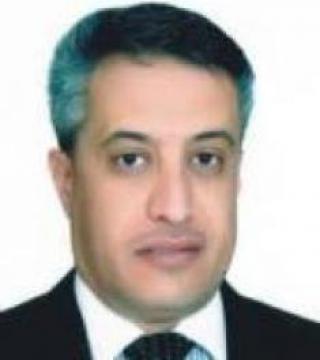 أ. د. محمد سلامة قاسم الرصاعيالمعلومات الشخصية:مكان وتاريخ الولادة : معان  17/ أيلول / 1970الجنسية : أردنيةالحالة الاجتماعية : متزوجالعنوان : معان- جامعة الحسين بن طلال – كلية العلوم التربويةالوظيفة الحالية: عميد البحث العلمي والدراسات العليا – جامعة الحسين بن طلالالتخصص: مناهج وطرق تدريس العلوم – العلوم التربويةالرتبة الأكاديمية : أستاذ.البريد الإلكتروني :Rsaaie@ahu.edu.joRsaaie.mohmed@gmail.comهاتف :00962777876786المؤهلات العلمية :بكالوريوس فيزياء / 1994 / الجامعة الأردنية .الدبلوم العام في التربية / 1997 / جامعة مؤتة.ماجستير مناهج وطرق تدريس العلوم / 2003 / جامعة عمان العربية للدراسات العليا .دكتوراة مناهج وطرق تدريس العلوم / كانون ثاني- 2007 / جامعة عمان العربية للدراسات العليا .عنوان الأطروحة : أثر طريقة استخدام الوسائط الحاسوبية المتعددة في فهم  المفاهيم  الفيزيائية في المرحلة الجامعيةالوظيفة الحالية :            - عضو هيئة تدريس (أستاذ)   في قسم المناهج والتدريس/ / كلية العلوم التربوية / جامعة                 الحسين بن  طلال.عميد البحث العلمي والدراسات العليا الخبرات :       -    مدرس لمادة الفيزياء للمرحلة الأساسية والثانوية / 1994- 2000  / وزارة التربية والتعليم .مشرف مختبرات الفيزياء في كلية العلوم / جامعة الحسين بن طلال 2000 - 2008. .محاضر غير متفرغ  (2005- 2007) كلية العلوم، كلية العلوم التربوية جامعة الحسين بن طلال.محاضر متفرغ في قسم المناهج والتدريس – جامعة الحسين بن طلال (2008).أستاذ مساعد في قسم المناهج والتدريس – جامعة الحسين بن طلال (2009).رئيس قسم مواد متطلبات الجامعة ( 1/9/2009  - 1/9/2011).نائب عميد كلية العلوم التربوية (1/6/2010 -   1/9/2010).نائب عميد شؤون الطلبة ( 1/9/2011 – 1/6/2013 )مدير صندوق الملك عبدالله الثاني للتأهيل الوظيفي – جامعة الحسين بن طلال.(2012-2013)مساعد رئيس الجامعة ومدير مكتبة الأمير الحسين بن عبدالله في جامعة الحسين بن طلال (2013-2014). اجازة تفرغ علمي في جامعة الطفيلة التقنية 6/9/2014 – 5/9/2015عميد البحث العلمي والدراسات العليا ( 1/10/2016 -     )عضو مجلس البحث العلمي / جامعة الحسين بن طلال (1/10/2016 -   ).رئيس مجلس الدراسات العليا / جامعة الحسين بن طلال (1/10/2016 -   ).رئيس تحرير مجلة جامعة الحسين بن طلال للبحوث .عضو ملتقى طلال أبو غزالة المعرفي.محاضر في مهارات التفكير. كاتب في جريدة الرأي الأردنية :http://alrai.com/article/10418613/كتابمحاضر في عدد كبير من المحاضرات والورش والندوات في عدة جامعات ومدارس ومراكز وهيئات شبابية.رئيس جمعية المستقبل للتعليم والتنمية– البادية الجنوبية (20/2/2014 – للأن).الأبحاث :– الرصاعي، محمد والعاني، رؤوف والقادري، سليمان. (2008).  أثر طريقة استخدام الوسائط الحاسوبية المتعددة في فهم  المفاهيم  الفيزيائية في المرحلة الجامعية       ( مجلة كلية التربية - جامعة الإمارات / العدد25).الرصاعي، محمد. (2009). التدريس باستخدام التكنولوجيا في التعليم الجامعي ( مجلة اتحاد الجامعات العربية ) عدد متخصص رقم (5) / 2009 بعنوان " أنماط التدريس الجامعي الحديث " عيد، الصبحيين والرصاعي، محمد و أيو تايه، خالد. (2009). استقصاء فاعلية برنامج تدريبي قائم على استراتيجيات التدريس والتقويم لمعلمي المرحلة الأساسية الدنيا في مستوى أدائهم وتحصيل طلبتهم. (مؤتمر جامعة دمشق/نحو استثمار أفضل للعلوم التربوية والنفسية في ضوء تحديات العصر 25-27/تشرين أول/2009).الزعبي، خالد والرصاعي، محمد وأبو تايه، خالد. ( ). استقصاء المفاهيم الفيزيائية البديلة الشائعة لدى طلبة تخصص الفيزياء في جامعة الحسين بن طلال وتأثرها بكل من الجنس والمستوى الدراسي والمعدل التراكمي (  مجلة جامعة أم القرى للعلوم التربوية والنفسية).معتقدات طلبة تخصص الفيزياء في جامعة الحسين بن طلال حول العمل المخبري وأثرها في فهمهم للمفاهيم الفيزيائية وطبيعة العلم (بحث محكم- مؤتمر جامعة الحسين بن طلال / العلوم التربوية في ضوء مستجدات العصر2011).Al-rsa'i, M. S., (2012).The Degree of Knowledge that Faculty Members in Colleges of Science and Engineering Possess Regarding Ways and Methods of Using Computers and  Modern Technology in a Constructivist Learning Environment.( Journal of Turkish Science education. Vol. 9. Issue 3)Al-rsa'i, M. S., (2013). Promoting scientific literacy by using ICT In science teaching (International Education Studies- Vol.6,No.9 ).Al-rsa'i, M. S., (2014). The Effect of Computer Simulation on Al-Hussein bin Talal University Students'' Understanding of Electricity and Magnetism Concepts and Their Attitudes Toward Physics Learning (International journal of educational research and technology.  Vol. 5 [1] March 2014).الرصاعي، محمد، الهلالات، ختام، وريم، صالح  فعالية منهاج العلوم المطور للصف الأول الأساسي في الأردن في بناء السلوك الصحي للمتعلمين من وجهة نظر المشرفين التربويين والمعلمين. المجلة التربوية. جامعة الكويت، مقبول للنشر بتاريخ 1/9/20016.الرصاعي، محمد، الهلالات، ختام، وريم، صالح  درجة تضمين المنهاج الوطني التفاعلي لرياض الأطفال في الأردن للمفاهيم العلمية والصحية وفقاً للمعايير العالمية. المجلة التربوية. جامعة الكويت، مقبول للنشر بتاريخ 1/2/20016.الفقير، شاكر، الصبحيين، عيد، والرصاعي، محمد. (2014) .مفاهيم التربية الصحية المتضمنة في كتب الجغرافيا للمرحلة الأساسية العليا في الأردن. مجلة كلية التربية، جامعة عين شمس، العدد الثامن والثلاثون (الجزء الثاني).الصبحيين، عيد و الرصاعي، محمد . دور المدرسة ومناهج التعليم في تحقيق الأمن المجتمعي من وجهة نظر القادة التربويين في الأردن. مقبول للنشر في مجلة دراسات / العلوم الإنسانية والاجتماعية- الجامعة الأردنية.الرصاعي، محمد .(2017). بناء قائمة بكفايات معلمي العلوم في مجال تكنولوجيا المعلومات والاتصالات وقياس مدى توافرها لديهم قبل الخدمة. مجلة جامعة الحسين بن طلال للبحوث. المجلد رقم 2 العدد 2.الصبحيين، عيد والرصاعي، محمد. (2017) . اتجاهات طلبة جامعة الطفيلة التقنية نحو بعض القيم والقضايا الاجتماعية والسياسية والدينية الجدلية. دراسات / العلوم الإنسانية والاجتماعية.- الجامعة الأردنية.المجلد43 العدد3.الجازي، حصة،الرصاعي، محمد، ريم، صالح، والهلالات، ختام.(2016).  درجة تضمين المهارات الحياتية في كتب العلوم للصفوف الثلاث الأولى في الأردن، دراسات / العلوم التربوية- الجامعة الأردنية.المجلد43 ملحق 5.ريم، صالح،  الرصاعي، محمد، الهلالات، ختام. (2017).  درجة تضمين المفاهيم الصحية في كتب العلوم للصفوف الثلاث الأولى في الأردنوفقاً للمعايير العالمية. دراسات / العلوم التربوية- الجامعة الأردنية. المجلد44 العدد 2.ريم، صالح،  الرصاعي، محمد، الهلالات، ختام. (2016). درجة تضمين المفاهيم التغذوية والصحية في كتب التربية المهنية للصفوف الثلاث الأولى في الأردن.  دراسات/ العلوم التربوية.- الجامعة الأردنيةالمجلد43.الملحق 3.الرصاعي، محمد، ريم، صالح، الهلالات، ختام، و الجازي، حصة.(2018) .  أثر التّدريس باستخدام العروض الإلكترونيّة الاستقصائيّة في فهم مفهوم الخليّة لدى طلبة الصّف السّادس الأساسيّ في عمّان .مجلة الزرقاء للبحوث والدراسات الإنسانية.المجلد 17 العدد 3.Al-Rsa'i , Mohammed .(2018). Knowledge Theory in Ibn Rushd Literature and reflection thereof on its Educational philosophy. International Journal of Progressive Education. Hacettepe University. Turkey.  Vol.14Abu tayeh, Khaled, Al-Rsa'i , Mohammed & Al-Shugairat, Mohammed .(2018). The Reasons for the Decline of the Results of Jordanian Students in "TIMSS 2015. International Journal of Instruction. Eskisehir Osmangazi University. Faculty of Education .Eskisehir. 26480TURKEY.Al-Rsa'i , Mohammed, Al-Helalat, Khetam& Ali Saleh, Reem. (2017).  Science Processes Skills Acquisition &Relationship thereof with Academic Level & Students' Attitude towards the Laboratory. Journal of Studies in Education, Vol. 7, No. 3; P 194-208.Macrothink Institute. USA.Generative Learning Model in physics lab teaching ( Under preparation)Investigation of University physics student in Jordan about Force and Motion Concepts. ( Under process / Journal of College Student Development)المؤتمرات :المؤتمر الثاني لتخطيط وتطوير التعليم والبحث العلمي في الدول العربية 24-27 فبراير 2008     جامعة الملك فهد للبترول والمعادن – المملكة العربية السعودية - الظهران        المشاركة بورقة بعنوان " التكنولوجيا في التعليم العالي، رؤية جديدة" نحو استثمار أفضل للعلوم التربوية والنفسية في ضوء تحديات العصر 25-27/تشرين أول/2009كلية التربية – جامعة دمشق ورقة بعنوان اثر طريقة استخدام الوسائط الحاسوبية في فهم المفاهيم الفيزيائية لدى طلبة المرحلة الجامعية.المؤتمر الوطني لتطوير الخطط الدراسية وأساليب التعليم والتعلم والبحث العلمي (15-17 حزيران 2010م) عمان – الأردن."العلوم التربوية في ضوء مستجدات العصر" جامعة الحسين بن طلال (20-21 /6/2011) .ICT Culture in Education – Delhi- 27-29/09/2012مؤتمر المكتبات المتخصصة " تعزيز احتياجات مجتمع المعرفة " الدوحة-  أذار 2014.10th International Conference on Learning, Education and Pedagogy (LEAP), 19-20 Feb 2017, Dubaiبعض الأبحاث التي تم تحكيمها:الاحتياجات التدريبية لدى أعضاء هيئة التدريس في جامعة العين فيما يتعلق بأساليب التدريس الحديثة. مجلة دراسات – العلوم التربوية . الجامعة الأردنية 2015.مستوى فهم الطلبة لعمليات العلم الأساسية في ضوء الأنشطة العلمية المتضمنة في كتاب العلوم للصف الثامن الأساسي في الأردن. مجلة جامعة أم القرى للعلوم التربوية والنفسية2014.أثر استخدام المختبر الجاف في تحصيل طلاب الصف الثالث المتوسط في العلوم وتقديرهم لممارسات المعلمين التدريسية الموجهة نحو التفكير الإبداعي بمحافظة القريات.مجلة دراسات – العلوم التربوية . الجامعة الأردنية 2015.. تطبيق ثلاث مهارات لبرنامج كورت (CoRT) للتفكير في تدريس العلوم لطلاب الصف السادس وأثرها في الدافعية والتحصيلمجلة دراسات – العلوم التربوية . الجامعة الأردنية 2015.5. فاعليّة برنامج تعليميّ قائم على نموذج أبعاد التّعلم لمارزانو في تدريس العلوم على التّحصيل والتّفكير الإبداعيّ لدى طلبة الصّفّ الثّالث الأساس في ضوء دافعيّتهم للإنجاز.مجلة دراسات – العلوم التربوية . الجامعة الأردنية 2015.اثر واقع تدريس التطور البيولوجي في فهم طبيعة العلم لدى طلبة الصف العاشر الأساسي في الأردن .مجلة دراسات – العلوم التربوية . الجامعة الأردنية 2015.إتجاهات معلمي العلوم في المدارس الأردنية نحو التدريس باستخدام منحى SEED ودوره في تطوير مهاراتهم التدريسية من وجهة نظرهم.مجلة دراسات – العلوم التربوية . الجامعة الأردنية 2015 TEACHER EDUCATION AND GLOBAL STANDARD FOR EFFECTIVE TEACHING-LEARNING PROCESS IN PUBLIC SECONDARY SCHOOLS IN CALABAR MUNICIPALITY, CROSS RIVER STATE, NIGERIA.Quality of Peer Feedback in relation to Instructional Design: A Comparative Study in Energy and Sustainability MOOCs. International Journal of Instructionالإهتمامات البحثية : تدريس الفيزياء باستخدام الحاسوب والوسائط المتعددة .تخطيط مواد منهاجية وفق استخدام الحاسوب والوسائط المتعددة كأدوات معرفية .المفاهيم الصحية في مناهج التعليم.المهارات الشخصية :الرخصة الدولية لقيادة الحاسوب.التحليل  باستخدام البرنامج الإحصائي SPSS.المساقات الدراسية:مبادئ في تخطيط المناهجمفاهيم أساسية فيالعلوم وأساليب تدريسهامفاهيم أساسية فيالرياضيات وأساليب تدريسهاتقويم وتطوير المناهج المدرسية.نمو المفاهيم العلمية والرياضية لدى الأطفالتعليم التفكير ( دبلوم عام في التربية)علم النفس التربوي ( دبلوم عام في التربية)أساليب التدريس العامة ( دبلوم عام في التربية)تصميم التدريس ( ماجستير مناهج وطرق التدريس)تخطيط المناهج وتطويرها ( ماجستير مناهج وطرق التدريس) التحليل الإحصائي في العلوم التربوية ( ماجستير مناهج وطرق التدريس)توجهات حديثة في المناهج ( ماجستير مناهج وطرق التدريس)بعض الرسائل الأكاديمية التي تم مناقشتها (الماجستير والدكتوراة):أثر تدريس وحدة دراسية في العلوم باستخدام برمجية فيجوال بيسك في تحصيل طلبة المرحلة الأساسية في الأردن –  رسالة ماجستير-جامعة مؤتة – 2012 – ايمان قاسم كريشانأثر استخدام استراتيجية دورة التعلم 5E في التحصيل وتنمية مهارات التفكير الناقد في الفيزياء لطلاب الصف الثالث ثانوي في المملكة العربية السعودية -2013-رسالة ماجستير- جامعة مؤتة –علي حمود الرشيدي.التحري الجمعي مها العودات – جامعة الحسين بن طلال.2014مفاهيم ترشيد استهلاك الطاقة في كتب العلوم للمرحلة الأساسية العليا في الأردن.2015.-ماجستير. جامعة  الطفيلة التقنية- يوسف كباس.نورا الخصبةأثر برنامج مستند إلى محكات التفكير في تنمية التفكير الإبداعي – رسالة ماجستير – جامعة الحسين بن طلال – 2015 منال ابو عورةدرجة استخدام معلمي التربية الاسلامية في محافظة معان لتقنيات التعليم – رسالة ماجستير – جامعة الحسين بن طلال – 2015 النجاداتأثر استراتيجية التعلم المستند الى الدماغ في التفكير الابداعي والتحصيل – رسالة ماجستير – جامعة الطفيلة التقنية  – 2015 كوثر الشباطاتدرجة تضمين كتب العلوم للمرحلة الأساسية في الأردن للمفاهيم الصحية – رسالة ماجستير – جامعة مؤتة – 2015 – فاطمة النوايسة .بعض الرسائل التي تم الإشراف عليها:أنماط التفكير الرياضي السائد لدى طلبة الصف العاشر وعلاقتها باتجاهاتهم نحو الرياضيات .رسالة ماجستير- الطالب: رأفت سميح الرفوع . جامعة الحسين بن طلال – 2103. مدى تضمين مناهج التربية المهنية في الأردن للمفاهيم التغذوية والصحية وفقاً للمعايير العالمية. رسالة ماجستير.الطالب: ريم احمد سليمان. 2014المفاهيم العلمية والصحية في مناهج رياض الأطفال الأردني ( المنهاج التفاعلي) . رسالة ماجستير.ختام سليمان الهلالات 2014.مدى امتلاك معلمي الإدارة المعلوماتية في الأردن لتكنولوجيا التعليم – رسالة ماجستير. مالك ابوتايه  2014.مفاهيم التربية الجمالية في مناهج التربية الفنية للمرحلة الأساسية العليا في الأردن- رسالة ماجستير2015. امجد عبدالكريم البداينة6. أثر استخدام بعض استراتيجيات ما وراء المعرفة في تحسين التحصيل الدراسي في الرياضيات لدى طلاب الصف العاشر في محافظة معان – عمران الكايد – جامعة الحسين بن طلال.عضو هيئة تحكيم:British Journal of Applied Science & Technology.International Journal Of Educational Research And TechnologyInternational Journal of Instruction.مجلة دراسات – العلوم التربوية – الجامعة الأردنيةالمجلة الدولية في العلوم التربوية.كتب الشكر:عدد كبير من كتب الشكر والتقدير من جامعة الحسين بن طلال وجامعة الطفيلة التقنية ووزارة التربية والتعليم الأردنية.